SOLICITUD PARA REACTIVAR CURSOS REGISTRADOSUnidad:		Facultad:	Departamento /Programa:		Proponente(s):	Título del curso:		Codificación alfanumérica:	Tipo de curso:	[   ] Requisito	 [   ] Electivo	[   ] División de Educación ContinuaCurso a inactivar sujeto a la reactivación del curso:	No aplica 			Sí, especifique 	JUSTIFICACIÓN DE LA SOLICITUD:  	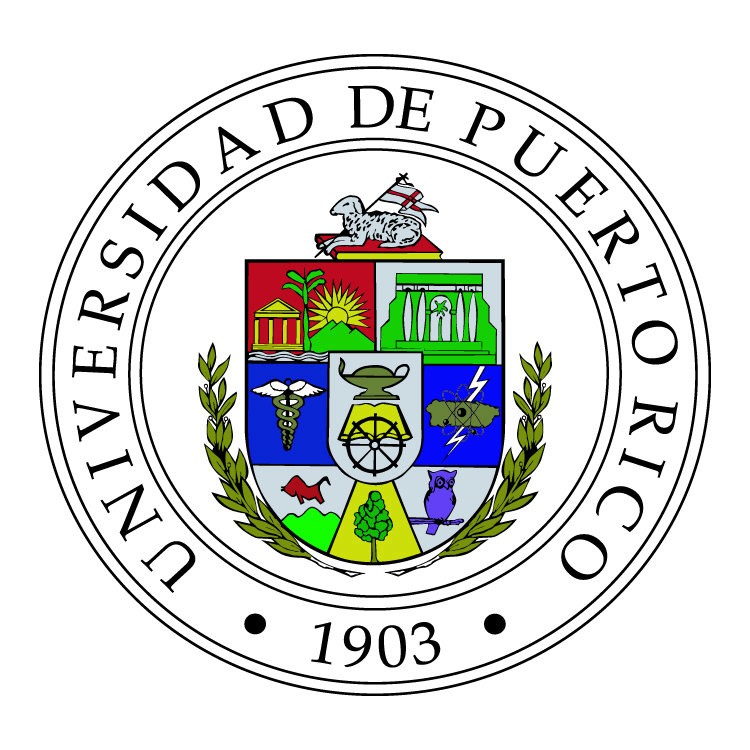 UNIVERSIDAD DE PUERTO RICOVICEPRESIDENCIA EN ASUNTOS ACADÉMICOSAPROBACIÓN Y CERTIFICACIÓN A NIVEL DE LA UNIDADAPROBACIÓN Y CERTIFICACIÓN A NIVEL DE LA UNIDADNOMBRE Y FIRMANOMBRE Y FIRMANOMBRE Y FIRMAFECHADecano(a) de Asuntos Académicos:Decano(a) de Asuntos Académicos:VICEPRESIDENCIA EN ASUNTOS ACADÉMICOSVICEPRESIDENCIA EN ASUNTOS ACADÉMICOSVICEPRESIDENCIA EN ASUNTOS ACADÉMICOSVICEPRESIDENCIA EN ASUNTOS ACADÉMICOSVICEPRESIDENCIA EN ASUNTOS ACADÉMICOSVICEPRESIDENCIA EN ASUNTOS ACADÉMICOSRecibido:Fecha:Fecha:Notificado:Fecha:Fecha:Devuelto:Devuelto:Devuelto:Funcionario:Funcionario:Funcionario:Comentarios:Comentarios:Comentarios: